Методические указания по выполнению контрольной работы.Контрольная	работа	включает	в	себя	1	теоретический	вопрос	и	1 практическое задание.Требования, предъявляемые к содержанию письменного ответа на задания контрольной работы: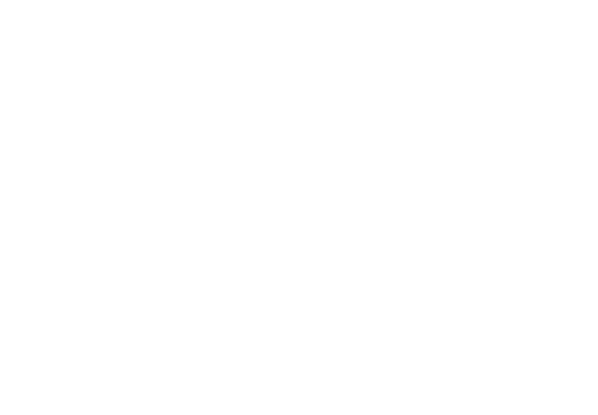 Компетенции, которые формируются и контролируются заданиями, включенными в контрольную работу. Описание формируемых и контролируемых знаний, умений, навыков, применительно к модулям дисциплины, в которых формируются указанные компетенции.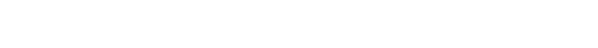 В результате выполнения теоретического задания студент: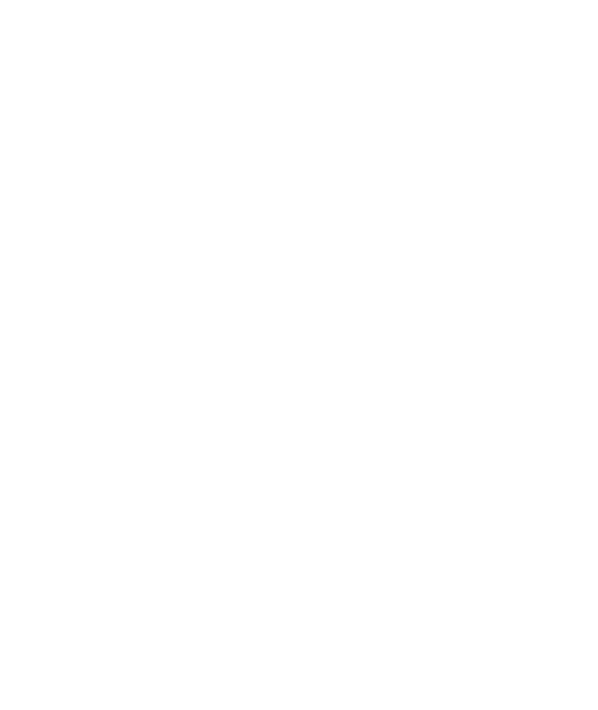 ЗНАЕТ: Понятийный аппарат по поставленному на рассмотрение вопросу; принципы применения нормативных правил, имеющих непосредственное отношение к рассматриваемому вопросу; нормативные правовые акты, регулирующие отношения, указанные в задании;УМЕЕТ: Правильно понимать и толковать понятийный аппарат по рассматриваемому вопросу; применять нормативные правила, имеющие отношение к рассматриваемому вопросу; найти нормативные акты, регулирующие отношения, описанные в конкретном задании.ВЛАДЕЕТ: навыками правильного толкования понятийного аппарата по рассматриваемому вопросу; навыками применения нормативных правил, имеющих отношение к данному вопросу; навыками поиска и правильного толкования нужных нормативных актов для подготовки ответа на конкретно поставленный вопрос в конкретной области.Практическое задание №2 направлено на формирование и оценку сформированности компетенций ПК-4, ПК-5, ПК-6.В результате решения практического задания студент:ЗНАЕТ: нормативные правовые акты, регулирующие описанную в задании ситуацию; порядок нормативного регулирования отношений, описанных  в задании, а также судебную практику по аналогичным или сходным вопросам.УМЕЕТ: найти нормативные акты, регулирующие отношения, описанные в конкретном задании; подобрать судебную практику по аналогичным либо сходным ситуациям; определить обстоятельства, подлежащие установлению, для правильного решения конкретной ситуации; правильно истолковать и применить подобранные студентом нормативные акты к выявленным им обстоятельствам по конкретной ситуации; оценить и разрешить конкретную ситуацию, исходя из действующего нормативного регулирования и судебной практики.ВЛАДЕЕТ: навыками поиска нужных нормативных актов для разрешения любой конкретной ситуации в данной области профессиональной деятельности, а также судебной практики. Правильное определение обстоятельств, требующих установления, при разрешении любого дела в данной области профессиональной деятельности. Правильное понимание и применение действующего нормативного регулирования к любым правоотношениям в данной области профессиональной деятельности.Критерии и система оценки контрольных заданий .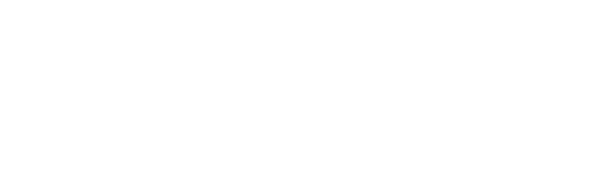 необходимый для выполнения конкретного задания, максимально учтены существующие в научной литературе подходы к определениям, не имеющим легального закрепления; 2) использованы необходимые нормативные акты и научная литература; 3) задание выполнено полно и грамотно.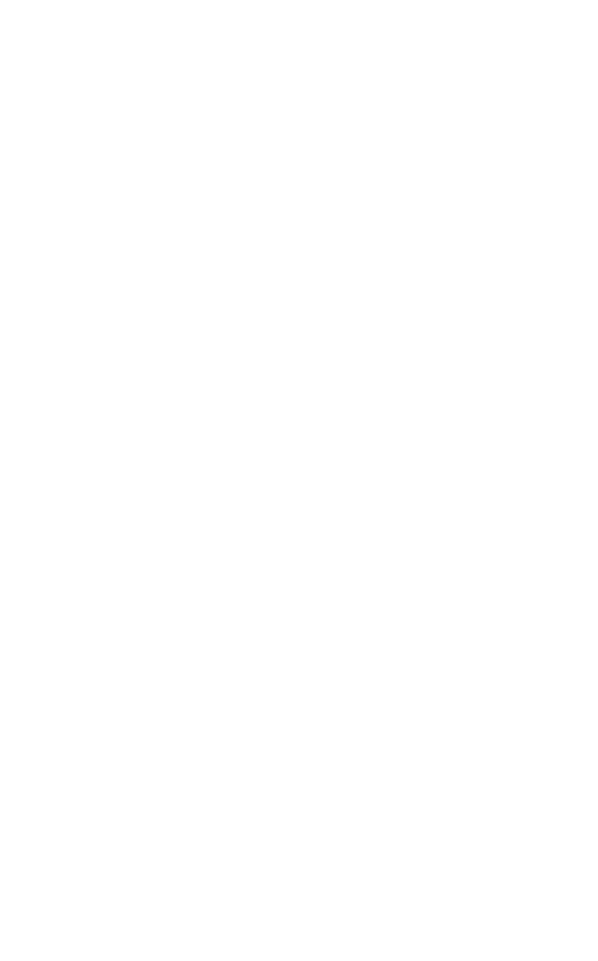  2 балла (базовый уровень) – 1) в целом понятийный аппарат определен правильно, но не учтено существование разных точек зрения в научной литературе; 2) использованы необходимые нормативные акты и научная литература; 3) в целом задание выполнено грамотно, но с замечаниями и не совсем полно. 1 балл (пороговый уровень) – 1) неправильно даны или не даны некоторые определения, обозначенные в задании (не выполнена или неправильно выполнена МЕНЬШАЯ часть задания); 2) использованы не все нормативные акты и научная литература, необходимые для выполнения задания;3) частично задание выполнено (большая часть), но с существенными замечаниями. 0 баллов – 1) не раскрыт понятийный аппарат, обозначенный в задании; 2) не использованы нормативные акты и научная литература, необходимые для выполнения задания; 3) задание не выполнено или выполнена меньшая его часть, с существенными замечаниями. 0 баллов – не соответствует формальным требованиям, указанным в п. 6.Выполнение практического задания оценивается от 0 до 3 баллов. В зависимости от полноты и правильности ответа баллы могут выставляться в следующем количестве: 0; 1; 2; 3 баллов. 3 балла (повышенный уровень) – 1) правильно определены нормативные акты, регулирующие отношения, описанные в конкретном задании; 2) проанализирована судебная практика по аналогичным либо сходным ситуациям, что отражено в решении; 3) точно определены обстоятельства, подлежащие установлению, для правильного решения конкретной ситуации;4) нормативные акты, подобранные студентом, правильно применены к выявленным им обстоятельствам по конкретной ситуации;5) дана общая оценка и правильное решение конкретной ситуации, исходя из действующего нормативного регулирования и судебной практики. 2 балла (базовый уровень) – 1) правильно определены основные  нормативные акты, регулирующие отношения, описанные в конкретном задании; 2) приведены отдельные судебные решения; 3) определены не все обстоятельства, подлежащие установлению, для правильного решения конкретной ситуации;4) нормативные акты, подобранные студентом, правильно применены к выявленным им обстоятельствам по конкретной ситуации;5) дана общая оценка и правильное решение конкретной ситуации, исходя из действующего нормативного регулирования. 1 балл (пороговый уровень) – 1) правильно определены основные нормативные акты, регулирующие отношения, описанные в конкретном задании; 2) отсутствуют ссылки на судебные решения; 3) определены не все обстоятельства, подлежащие установлению, для решения конкретной ситуации;4) нормативные акты, подобранные студентом, правильно применены к выявленным им обстоятельствам по конкретной ситуации. 0 баллов – 1) не определены основные нормативные акты, регулирующие отношения, описанные в конкретном задании; 2) отсутствуют ссылки на судебные решения; 3) не определены обстоятельства, подлежащие установлению, для правильного решения конкретной ситуации;4) нормативные акты, подобранные студентом, неправильно применены к выявленным им обстоятельствам по конкретной ситуации;5) не дано решение конкретной ситуации.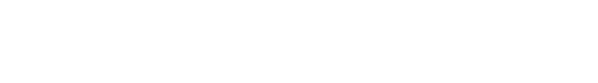 При выполнении контрольной работы необходимо придерживаться следующего стандарта: шрифт 14 кегль, Time New Roman. При выполнении работы необходимо грамотно оформлять ссылки на использованную литературу, нормативные акты и судебную практику, в соответствии со стандартами, предусмотренными Положением  о курсовой работе.Контрольные задания.Вариант 1Задание 1Дайте  понятие  договора  социального  найма  жилого  помещения.	Форма и срок договора социального найма.Задание 2Павлову, участковому инспектору РОВД была предоставлена в 1998 году служебная однокомнатная квартира. В 1999 году Павлов женился на Краевой, у которой была несовершеннолетняя дочь от первого брака. Павлов вселил жену и ее несовершеннолетнюю дочь в занимаемое им служебное жилое помещение. В 2005 году брак между Павловым и Краевой был расторгнут, в январе 2006 года Павлов при выполнении служебного задания погиб. Наймодатель предъявил к Краевой и ее дочери требование об освобождении служебного жилого помещения. Краева отказалась выезжать из квартиры. При рассмотрении данного спора в суде Краева заявила, что в соответствии с нормами действующего жилищного законодательства члены семей работников органов внутренних дел, погибших при исполнении ими своих служебных обязанностей не могут быть выселены из служебных жилых помещений. Наймодатель настаивал на удовлетворении заявленного требования о выселении на том основании, что к моменту гибели Павлова брак между ним и Краевой уже был расторгнут, поэтому Краева не являлась на момент гибели нанимателя членом его семьи. Что же касается ее дочери, то в связи с тем, что она не была удочерена Павловым в установленном порядке, то дочь Краевой от первого брака вообще никогда не являлась членом семьи нанимателя служебного жилого помещения. В связи с тем, что на момент вселения в квартиру Павлова, дочь Краевой была несовершеннолетней, то она была обязана проживать по месту постоянного жительства своей матери, самостоятельного же права на жилое помещение она не приобрела. В настоящее время дочь Краевой достигла совершеннолетия, поэтому сама должна решать жилищный вопрос. Решите спор по существу. Подлежит ли удовлетворению заявленное требование о выселении Краевой и ее дочери из служебного жилого помещения?решение должен вынести суд по данному спору?